Référentiel d’évaluation baccalauréat professionnelChamp d’apprentissage n°1			PentabondRappel des AFLPrincipes d’évaluationDeux moments d’évaluation sont prévus : l’un à l’occasion d’une situation en fin de séquence et l’autre au fil de la séquenceSituation de fin de séquence : notée sur 12 points, elle porte sur l’évaluation des AFLP 1 et 2L’équipe pédagogique spécifie l’épreuve d’évaluation du CCF et les repères nationaux dans l’APSA support.Évaluation au fil de la séquence : notée sur 8 points, elle porte sur l’évaluation de 2 AFLP retenus par l’équipe pédagogique parmi les 4 restantsModalités :L’enseignant de la classe retient le meilleur degré d’acquisition atteint par l’élève au cours de la séquence sur chacun des deux AFLP retenus par l’équipe pédagogique.Avant l’évaluation de fin de séquence, le candidat choisit la répartition des points qu’il souhaite attribuer pour chacun de ces 2 AFLP. Il doit répartir ces 8 points avec un minimum de 2 points pour un AFLP. Le passage du degré 2 au degré 3 permet l’attribution de la moitié des points dévolus à l’AFLPTrois choix sont possibles : 4-4 / 6-2 / 2-6.Correspondances entre degrés et points pour les 2 AFLP (selon choix de la répartition des points des élèves)Repères d’évaluation de l’AFLP 1 « Produire et répartir lucidement ses efforts en mobilisant de façon optimale ses ressources pour gagner ou pour battre un record » et l’AFLP 2 « Connaître et mobiliser les techniques efficaces pour produire la meilleure performance possible ».Repères d’évaluation de l’AFL 3 « Analyser sa performance pour adapter son projet et progresser ».Repères d’évaluation de l’AFL 4 « Assumer des rôles sociaux pour organiser une épreuve de production de performance, un concours. »Rôle de coach/observateurRôle de juge/mesureurRepères d’évaluation de l’AFL 5 « Assurer la prise en charge de sa préparation et de celle d’un groupe, de façon autonome pour produire la meilleure performance possible. »Repères d’évaluation de l’AFL 6 « Connaître son niveau pour établir un projet de performance située culturellement. »AFLP1AFLP2AFLP3AFLP4AFLP5AFLP6Produire et répartir lucidement ses efforts en mobilisant de façon optimale ses ressources pour gagner ou pour battre un record.Connaître et mobiliser les techniques efficaces pour produire la meilleure performance possible.Analyser sa performance pour adapter son projet et progresser.Assumer des rôles sociaux pour organiser une épreuve de production de performance, un concours.Assurer la prise en charge de sa préparation et de celle d’un groupe, de façon autonome pour produire la meilleure performance possible.Connaître son niveau pour établir un projet de performance située culturellement.1ère Bac ProTerm Bac Pro1ère Bac ProTerm Bac Pro1ère Bac Pro1ère Bac ProTerm Bac ProTerm Bac ProPoints choisis pour les 2 AFLP retenusDegré 1Degré 2Degré 3Degré 4/4pts1234/2pts0.511.52/6pts1.52.54.56Principe d’élaboration de l’épreuve de pentabondL’épreuve engage le candidat à produire sa meilleure performance à une échéance donnée. Selon la situation proposée, cette performance peut résulter d’une épreuve combinée ou d’une pratique collective (relais par exemple).Chaque élève réalise une épreuve combinée de 2 pentabonds : 1 réalisé avec élan complet, 1 réalisé avec élan réduit. Pour chaque type de saut, l’élève disposera de 3 à 5 essais.La performance maximale prend en compte le croisement entre :La meilleure performance avec élan complet (PEC)La meilleure performance avec élan réduit (PER)Elle est matérialisée par un curseur X qui est ensuite reporté verticalement dans la ligne grisée de la performance maximaleÉléments à évaluerÉléments à évaluerÉléments à évaluerRepères d’évaluationRepères d’évaluationRepères d’évaluationRepères d’évaluationRepères d’évaluationRepères d’évaluationRepères d’évaluationRepères d’évaluationRepères d’évaluationRepères d’évaluationRepères d’évaluationRepères d’évaluationRepères d’évaluationRepères d’évaluationRepères d’évaluationRepères d’évaluationÉléments à évaluerÉléments à évaluerÉléments à évaluerDegré 1Degré 1Degré 1Degré 1Degré 2Degré 2Degré 2Degré 2Degré 3Degré 3Degré 3Degré 3Degré 4Degré 4Degré 4Degré 4Produire et répartir lucidement ses efforts en mobilisant de façon optimale ses ressources pour gagner ou battre un recordProduire et répartir lucidement ses efforts en mobilisant de façon optimale ses ressources pour gagner ou battre un recordL’élève produit des efforts qui ne lui permettent pas d’atteindre sa meilleure performanceL’élève produit des efforts qui ne lui permettent pas d’atteindre sa meilleure performanceL’élève produit des efforts qui ne lui permettent pas d’atteindre sa meilleure performanceL’élève produit des efforts qui ne lui permettent pas d’atteindre sa meilleure performanceL’élève mobilise ses ressources de façon irrégulière et/ou inappropriéeL’élève mobilise ses ressources de façon irrégulière et/ou inappropriéeL’élève mobilise ses ressources de façon irrégulière et/ou inappropriéeL’élève mobilise ses ressources de façon irrégulière et/ou inappropriéeL’élève répartit régulièrement l’intensité de ses efforts pour optimiser sa performanceL’élève répartit régulièrement l’intensité de ses efforts pour optimiser sa performanceL’élève répartit régulièrement l’intensité de ses efforts pour optimiser sa performanceL’élève répartit régulièrement l’intensité de ses efforts pour optimiser sa performanceL’élève optimise la répartition de ses efforts sur l’ensemble de l’épreuve pour être le plus performant à l’instant T.L’élève optimise la répartition de ses efforts sur l’ensemble de l’épreuve pour être le plus performant à l’instant T.L’élève optimise la répartition de ses efforts sur l’ensemble de l’épreuve pour être le plus performant à l’instant T.L’élève optimise la répartition de ses efforts sur l’ensemble de l’épreuve pour être le plus performant à l’instant T.AFLP 1PerformancemaximaleProduire et répartir lucidement ses efforts en mobilisant de façon optimale ses ressources pour gagner ou battre un recordProduire et répartir lucidement ses efforts en mobilisant de façon optimale ses ressources pour gagner ou battre un recordLe manque de vitesse nuit à la coordination des actions propulsives.L’élève crée peu de vitesse et la conserve mal /transmet peu ou pas.Les actions propulsives sont juxtaposées, non coordonnées et ralentissent.Le manque de vitesse nuit à la coordination des actions propulsives.L’élève crée peu de vitesse et la conserve mal /transmet peu ou pas.Les actions propulsives sont juxtaposées, non coordonnées et ralentissent.Le manque de vitesse nuit à la coordination des actions propulsives.L’élève crée peu de vitesse et la conserve mal /transmet peu ou pas.Les actions propulsives sont juxtaposées, non coordonnées et ralentissent.Le manque de vitesse nuit à la coordination des actions propulsives.L’élève crée peu de vitesse et la conserve mal /transmet peu ou pas.Les actions propulsives sont juxtaposées, non coordonnées et ralentissent.Une vitesse qui nuit à la continuité des actions propulsives.L’élève crée de la vitesse mais la conserve/transmet peu.Les actions propulsives sont étriquées et incomplètes.Une vitesse qui nuit à la continuité des actions propulsives.L’élève crée de la vitesse mais la conserve/transmet peu.Les actions propulsives sont étriquées et incomplètes.Une vitesse qui nuit à la continuité des actions propulsives.L’élève crée de la vitesse mais la conserve/transmet peu.Les actions propulsives sont étriquées et incomplètes.Une vitesse qui nuit à la continuité des actions propulsives.L’élève crée de la vitesse mais la conserve/transmet peu.Les actions propulsives sont étriquées et incomplètes.Une vitesse utile contrôlée, qui sert la coordination des Actions Propulsives.L’élève crée sa vitesse utile et la conserve/transmet.Les actions propulsives sont coordonnées et continues.Une vitesse utile contrôlée, qui sert la coordination des Actions Propulsives.L’élève crée sa vitesse utile et la conserve/transmet.Les actions propulsives sont coordonnées et continues.Une vitesse utile contrôlée, qui sert la coordination des Actions Propulsives.L’élève crée sa vitesse utile et la conserve/transmet.Les actions propulsives sont coordonnées et continues.Une vitesse utile contrôlée, qui sert la coordination des Actions Propulsives.L’élève crée sa vitesse utile et la conserve/transmet.Les actions propulsives sont coordonnées et continues.Une vitesse maximale utile qui sert la continuité des actions propulsives.L’élève crée, conserve/transmet sa   vitesse maximale utile.Les actions propulsives sont coordonnées, complètes et orientées. Une vitesse maximale utile qui sert la continuité des actions propulsives.L’élève crée, conserve/transmet sa   vitesse maximale utile.Les actions propulsives sont coordonnées, complètes et orientées. Une vitesse maximale utile qui sert la continuité des actions propulsives.L’élève crée, conserve/transmet sa   vitesse maximale utile.Les actions propulsives sont coordonnées, complètes et orientées. Une vitesse maximale utile qui sert la continuité des actions propulsives.L’élève crée, conserve/transmet sa   vitesse maximale utile.Les actions propulsives sont coordonnées, complètes et orientées. AFLP 1Performancemaximale0 point -------------------    ----- 1 point0 point -------------------    ----- 1 point0 point -------------------    ----- 1 point0 point -------------------    ----- 1 point1.5point ---------------------- 2 points1.5point ---------------------- 2 points1.5point ---------------------- 2 points1.5point ---------------------- 2 points2,5 points -------     ----------- 3 points2,5 points -------     ----------- 3 points2,5 points -------     ----------- 3 points2,5 points -------     ----------- 3 points3,5 points -------------------- 4 points3,5 points -------------------- 4 points3,5 points -------------------- 4 points3,5 points -------------------- 4 pointsAFLP 1Performancemaximale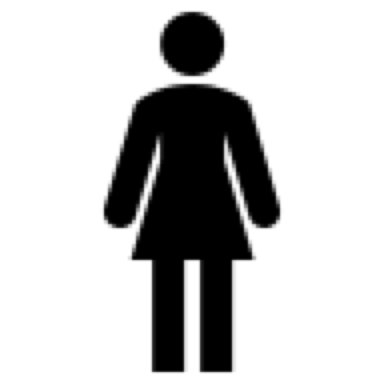 PEC<6.577.588.599.510.110.410.811.211.61212.513>13.5AFLP 1PerformancemaximaleAFLP 1PerformancemaximalePER<6.256.757.257.758.258.759.259.8510.1510.5510.9511.3511.7512.2512.75>13.25AFLP 1Performancemaximale00.20.40.60.811.251.51.7522.152.32.452.62.83AFLP 1Performancemaximale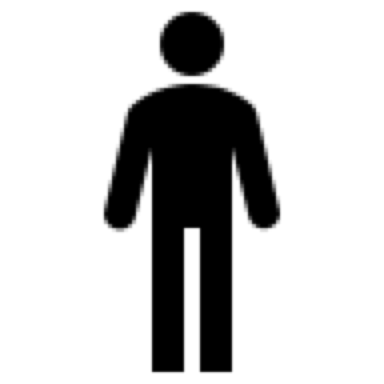 PEC<88.79.410.110.811.41212.512.913.413.814.214.61515.5>16AFLP 1PerformancemaximaleAFLP 1PerformancemaximalePER<7.758.459.159.8510.5511.1511.7512.2512.6513.1513.5513.9514.3514.7515.25>15.75AFLP 2Connaître et mobiliser les techniques efficaces pour produire la meilleure performance possibleAFLP 2Connaître et mobiliser les techniques efficaces pour produire la meilleure performance possibleAFLP 2Connaître et mobiliser les techniques efficaces pour produire la meilleure performance possibleLa motricité est désordonnée.-Les techniques utilisées sont intuitives et les actions propulsives sont désordonnées La motricité est désordonnée.-Les techniques utilisées sont intuitives et les actions propulsives sont désordonnées La motricité est désordonnée.-Les techniques utilisées sont intuitives et les actions propulsives sont désordonnées La motricité est désordonnée.-Les techniques utilisées sont intuitives et les actions propulsives sont désordonnées La motricité est peu efficace.-Il peut créer la vitesse, mais il l’entretient insuffisamment pour être efficace. -Les forces produites, souvent mal orientées, manquent d’efficacité dans leur transmission sur le centre de gravité ou l’engin à propulser.La motricité est peu efficace.-Il peut créer la vitesse, mais il l’entretient insuffisamment pour être efficace. -Les forces produites, souvent mal orientées, manquent d’efficacité dans leur transmission sur le centre de gravité ou l’engin à propulser.La motricité est peu efficace.-Il peut créer la vitesse, mais il l’entretient insuffisamment pour être efficace. -Les forces produites, souvent mal orientées, manquent d’efficacité dans leur transmission sur le centre de gravité ou l’engin à propulser.La motricité est peu efficace.-Il peut créer la vitesse, mais il l’entretient insuffisamment pour être efficace. -Les forces produites, souvent mal orientées, manquent d’efficacité dans leur transmission sur le centre de gravité ou l’engin à propulser.La motricité devient efficace.-Il crée et entretient la puissance en mobilisant intentionnellement des techniques efficaces.-Les forces sont orientées, alignées, pour se placer sur un trajet ou placer un engin sur une trajectoire optimaleLa motricité devient efficace.-Il crée et entretient la puissance en mobilisant intentionnellement des techniques efficaces.-Les forces sont orientées, alignées, pour se placer sur un trajet ou placer un engin sur une trajectoire optimaleLa motricité devient efficace.-Il crée et entretient la puissance en mobilisant intentionnellement des techniques efficaces.-Les forces sont orientées, alignées, pour se placer sur un trajet ou placer un engin sur une trajectoire optimaleLa motricité devient efficace.-Il crée et entretient la puissance en mobilisant intentionnellement des techniques efficaces.-Les forces sont orientées, alignées, pour se placer sur un trajet ou placer un engin sur une trajectoire optimaleLa motricité devient efficiente (efficace et économe), fluide et intégrée.-Il connaît plusieurs techniques et choisit les plus efficaces en fonction de ses ressources-Il crée des forces puissantes coordonnées et accélérées. Il diminue les facteurs limitant l’efficacité propulsive.La motricité devient efficiente (efficace et économe), fluide et intégrée.-Il connaît plusieurs techniques et choisit les plus efficaces en fonction de ses ressources-Il crée des forces puissantes coordonnées et accélérées. Il diminue les facteurs limitant l’efficacité propulsive.La motricité devient efficiente (efficace et économe), fluide et intégrée.-Il connaît plusieurs techniques et choisit les plus efficaces en fonction de ses ressources-Il crée des forces puissantes coordonnées et accélérées. Il diminue les facteurs limitant l’efficacité propulsive.La motricité devient efficiente (efficace et économe), fluide et intégrée.-Il connaît plusieurs techniques et choisit les plus efficaces en fonction de ses ressources-Il crée des forces puissantes coordonnées et accélérées. Il diminue les facteurs limitant l’efficacité propulsive.AFLP 2Connaître et mobiliser les techniques efficaces pour produire la meilleure performance possibleAFLP 2Connaître et mobiliser les techniques efficaces pour produire la meilleure performance possibleAFLP 2Connaître et mobiliser les techniques efficaces pour produire la meilleure performance possibleÉlan avec perte de vitesse et piétinement à l’approche de la planche.Sauts irréguliers avec écrasement au niveau de la reprise d’appui.L’exécution du cloche pied est délicate.Élan avec perte de vitesse et piétinement à l’approche de la planche.Sauts irréguliers avec écrasement au niveau de la reprise d’appui.L’exécution du cloche pied est délicate.Élan avec perte de vitesse et piétinement à l’approche de la planche.Sauts irréguliers avec écrasement au niveau de la reprise d’appui.L’exécution du cloche pied est délicate.Élan avec perte de vitesse et piétinement à l’approche de la planche.Sauts irréguliers avec écrasement au niveau de la reprise d’appui.L’exécution du cloche pied est délicate.Élan aléatoire et uniforme.Sauts irréguliers avec une nette décélération au fil des bonds.Hauteur encore prononcée au 1er bond.Élan aléatoire et uniforme.Sauts irréguliers avec une nette décélération au fil des bonds.Hauteur encore prononcée au 1er bond.Élan aléatoire et uniforme.Sauts irréguliers avec une nette décélération au fil des bonds.Hauteur encore prononcée au 1er bond.Élan aléatoire et uniforme.Sauts irréguliers avec une nette décélération au fil des bonds.Hauteur encore prononcée au 1er bond.Élan étalonné, continu mais non accéléré.Sauts davantage rasants, équilibrés mais non optimaux.L’amplitude des bonds manque de régularitéÉlan étalonné, continu mais non accéléré.Sauts davantage rasants, équilibrés mais non optimaux.L’amplitude des bonds manque de régularitéÉlan étalonné, continu mais non accéléré.Sauts davantage rasants, équilibrés mais non optimaux.L’amplitude des bonds manque de régularitéÉlan étalonné, continu mais non accéléré.Sauts davantage rasants, équilibrés mais non optimaux.L’amplitude des bonds manque de régularitéÉlan étalonné et progressivement accéléré.Sauts équilibrés, amples et dans l’axe de déplacement.Conservation de la vitesse jusqu’à réception dans le sautoir.Cloche-pied et foulées maîtrisésÉlan étalonné et progressivement accéléré.Sauts équilibrés, amples et dans l’axe de déplacement.Conservation de la vitesse jusqu’à réception dans le sautoir.Cloche-pied et foulées maîtrisésÉlan étalonné et progressivement accéléré.Sauts équilibrés, amples et dans l’axe de déplacement.Conservation de la vitesse jusqu’à réception dans le sautoir.Cloche-pied et foulées maîtrisésÉlan étalonné et progressivement accéléré.Sauts équilibrés, amples et dans l’axe de déplacement.Conservation de la vitesse jusqu’à réception dans le sautoir.Cloche-pied et foulées maîtrisésAFLP 2Connaître et mobiliser les techniques efficaces pour produire la meilleure performance possibleAFLP 2Connaître et mobiliser les techniques efficaces pour produire la meilleure performance possibleAFLP 2Connaître et mobiliser les techniques efficaces pour produire la meilleure performance possible0 point ------------------------ 0,5 point0 point ------------------------ 0,5 point0 point ------------------------ 0,5 point0 point ------------------------ 0,5 point1 point ------------------------ 2 points1 point ------------------------ 2 points1 point ------------------------ 2 points1 point ------------------------ 2 points2,5 points ------------------ 4 points2,5 points ------------------ 4 points2,5 points ------------------ 4 points2,5 points ------------------ 4 points4,5 points -------------------- 5 points4,5 points -------------------- 5 points4,5 points -------------------- 5 points4,5 points -------------------- 5 pointsDegré́ 1Degré́ 2Degré́ 3Degré́ 4L’élève agit spontanément sans référence à une expérience précédente. Il adapte peu son projet.L’élève reste confus et peu lucide sur les paramètres à utiliser pour améliorer sa performance.Il adapte son projet, mais pas toujours de façon pertinente.L’élève prélève les indices signifiants sur ses prestations antérieures pour modifier ses actions futures.Il adapte régulièrement son projet à bon escient.L’élève analyse ses prestations antérieures et envisage plusieurs alternatives d’actions pour progresser.Il est capable d’adapter son projet en cours d’action/d’épreuve pour progresser. Performances stables sur 1/4 des tentatives.Analyses et régulations inexistantes (pas d’adaptation de placement, ni de modification de repères).Élève quelque peu réfractaire à la notion d’effort et de répétition.La détermination de la course d’élan ainsi que la prise de marque sont hasardeusesPerformances stables sur 1/3 des tentatives.Analyses et régulations à l’aide de repères externes simples.La notion de répétition est davantage prise en considération.Détermination de la course d’élan et de la prise de marque imprécises, des irrégularités demeurent.Performances stables sur 2/3 des tentatives.Analyses et régulations en adéquation avec ses ressources à l’aide de repères externes et internes (contraction/relâchement, équilibre/déséquilibre, tempo…)La notion de répétition et d’effort devient importante pour l’élèveDétermination de la course d’élan et prise de marque plus adaptéesPerformances stables sur 3/4 des tentatives.Analyses et régulations ciblées en fonction des repères externes et internes. Met en relation ses sensations avec les gestes réalisés, régule ses actions en fonction d’indicateurs proprioceptifs (contraction / relâchement, équilibre / déséquilibre, accélération / décélération...)Persévère : accepte la quantité́ de travail, la répétition pour progresser tout en préservant son intégrité́ physique.Détermination d’une distance d’élan en rapport avec ses qualités motricesSait prendre ses marquesDegré 1Degré 2Degré 3Degré 4L’élève assure provisoirement ou partiellement un rôleL’élève assure un rôle en ayant ponctuellement recours à l’enseignant ou un partenaireL’élève assure son rôle de façon autonome en contrôlant les différentes étapes de l’épreuve L’élève assume avec efficacité plusieurs rôles et aide ses camarades pour assumer ces rôles en prenant des initiatives.Rôles subis :Connaît partiellement le règlement et l’applique mal.Les informations sont prélevées et transmises de façon aléatoire.Rôles aléatoires :Connaît le règlement et l’applique mais ne le fait pas respecter.Les informations sont prélevées mais partiellement transmises.Rôles préférentiels :Connaît le règlement, l’applique et le fait respecter dans son rôle.Les informations sont prélevées et transmises.Rôles au service du collectif :Connaît le règlement, l’applique, le fait respecter et aide les autres à jouer leurs rôles.Les informations sont prélevées, sélectionnées et transmises.Degré 1Degré 2Degré 3Degré 4Peu attentif aux réalisations de son partenairePlus attentif aux réalisations de son partenaire et l’encourage.Analyse et apporte des conseils simples et stéréotypés lors des périodes de coaching : pied d’appel (position, respect des marques/planche...), attitude du corps pendant sur le triple saut et lors de la dernière impulsion (alignement cheville-bassin-épaules…)Régulièrement attentif aux réalisations de son partenaire, l’encourage et apporte des conseils pertinents lors des périodes de coaching.Analyse et propose des remédiations techniques plus précises selon de nouveaux indicateurs : notion d’attitude de course (amplitude, rythme des foulées, position du tronc, des bras, ...), de placement du pied d’appel, de la jambe libre, de la ligne des épaules... Très attentif aux réalisations de son partenaire, l’encourage et apporte des conseils pertinents lors des périodes de coaching.Analyse et explicite de façon précise les raisons de l’échec ou de la réussite durant les essais. Propose la mise en place de remédiations techniques judicieuses.Degré 1Degré 2Degré 3Degré 4Peu attentif aux phases de saut.Se laisse distraireMéconnaissance du règlementPrise de mesure approximativeConcentré dans l’ensemble sur sa tâcheQuelques erreurs d’inattentionRencontre encore quelques difficultés pour faire respecter le règlementCertains points de règlements encore non maîtrisésPrise de mesure correcteAttentif durant l’ensemble des essaisSe montre majoritairement ferme dans ses décisionsEnsemble du règlement maîtriséPrise de mesure adéquateConcentré tout au long des essaisAdopte une attitude impartiale quelle que soit la situationSe fait respecter en toute circonstanceRèglement parfaitement maîtriséPrise de mesure préciseDegré́ 1Degré́ 2Degré́ 3Degré́ 4L’élève assure difficilement sa propre préparation qui reste globale et rapide Il est centré sur lui.L’élève hésite ou se perd dans la réalisation de la préparation qui reste approximativeIl assure sans aide réelle son rôle de guide et/ou partenaire d’entrainementL’élève organise sa préparation en différentes étapes suffisamment longues et efficaces. Il sait guider un groupe réduit et être un partenaire d’entrainement actif.L’élève personnalise son échauffement en respectant les principes d’efficacité. Il motive et corrige si besoin les réalisations d’un petit groupe et d’un partenaire.Préparation inadaptée.Échauffement non réalisé ou non adapté.Élève isolé et peu autonome.Préparation stéréotypée et partiellement adaptée.Échauffement tronqué et trop rapide (absence de gammes athlétiques...)Élève suiveur. Il attend de l’enseignant et de ses partenaires la mise en place d’exercices adaptés.Préparation adaptée à l’effort. Maîtrise les différents exercices spécifiques pour se préparer au saut ainsi que les exercices d’étirement adaptés aux groupes musculaires les plus sollicités.Élève acteur pour soi et pour les autres.Préparation optimisée et adaptée à l’effort, à soi et à ses partenairesÉlève moteur/leader et autonome. Il se mobilise de façon continue pendant les entraînements pour soi et pour les autres.Degré 1Degré 2Degré 3Degré 4L’élève a une connaissance approximative de ses capacités et de ses performances.Il connaît peu d’éléments de la culture sportive en lien avec l’APSA.Il sait situer ses performances au regard du monde sportif.Il témoigne d’un intérêt pour les évènements sportifs présents ou passés liés à sa pratique. L’élève ne connaît que très peu les principes d’efficacité des gestes techniques.L’élève ne porte que très peu de regard critique sur ses performances par comparaison avec la référence culturelle proposée.Peu ou pas d’intérêt porté à l’usage du numérique.L’élève connaît les principes essentiels d’efficacité des gestes techniques.L’élève réalise une performance sans pour autant avoir une réelle connaissance de son potentiel.L’élève démontre ainsi plus d’aisance dans l’analyse des performances d’autrui plutôt que des siennes dès lors qu’il éprouve des difficultés à visualiser mentalement ses actions en comparaison avec la référence culturelle proposée.Usage partiel du numérique.L’élève réalise une performance mesurée en exploitant « au mieux » son potentiel sur le plan physique, physiologique et psychologique, et en utilisant différentes techniques sportives d’après ses connaissances culturelles.Intérêt porté à l’usage du numérique pour une meilleure connaissance de son niveau et de son potentiel.L’élève connaît et s’approprie les principes d’efficacité des gestes techniques.Il construit et utilise des repères externes et internes pour contrôler ses mouvements et son effort.L’élève porte un regard critique sur sa performance sportive au regard de son potentiel et en comparaison avec la référence culturelle proposée et en exploitant favorablement les données numériques.